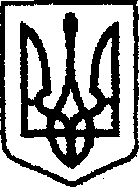 У К Р А Ї Н Ачернігівська обласна державна адміністраціяУПРАВЛІННЯ  КАПІТАЛЬНОГО БУДІВНИЦТВАН А К А Звід 15.04.2020 р.                      Чернігів		                          № 78Про внесення змін до наказу начальникаУправління від 01.04.2020 №69 З метою запобігання  поширенню коронавірусу COVID - 19 наказую:  	1. Внести зміни до пп.2 п.1 наказу начальника Управління капітального будівництва Чернігівської обласної державної адміністрації від 01.04.2020 №69 «Про внесення змін до наказу  начальника Управління від 19.03.2020 № 62», затвердивши:	1.1. Включення до списку  працівника, для якого запроваджено дистанційну форму роботи з 16 квітня 2020 року Багатенко М., водія відділу адміністративно – господарської, організаційної роботи та інформаційного забезпечення.	2. Контроль за виконанням наказу залишаю за собою.В.о. начальника                                                           Наталія КОВАЛЬЧУК